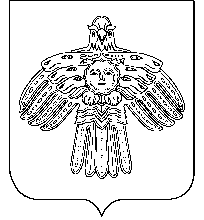                       АДМИНИСТРАЦИЯ                                                             «НИЖНИЙ ОДЕС»  КАР  ОВМÖДЧÖМИНСА       ГОРОДСКОГО  ПОСЕЛЕНИЯ  «НИЖНИЙ ОДЕС»                                                      АДМИНИСТРАЦИЯ                         ПОСТАНОВЛЕНИЕШУÖМот «19» мая 2022 года                                                                                        №  130О внесении изменений в постановление администрации городского поселения «Нижний Одес» от 15.12.2017 № 376 «Об утверждении Положения о комиссии по противодействию коррупции в Администрации городского поселения «Нижний Одес»В соответствии с Федеральным законом от 01.04.2022 № 90-ФЗ «О внесении изменений в отдельные законодательные акты Российской Федерации», администрация городского поселения «Нижний Одес» ПОСТАНОВЛЯЕТ:1. Внести в Положение о комиссии по противодействию коррупции в Администрации городского поселения «Нижний Одес», утвержденное постановлением администрации городского поселения «Нижний Одес» от 15.12.2017 № 376 «Об утверждении Положения о комиссии по противодействию коррупции в Администрации городского поселения «Нижний Одес» следующие изменения:1. В Приложение 1 «Положение о комиссии по противодействию коррупции в Администрации городского поселения «Нижний Одес»», утвержденное постановлением администрации городского поселения «Нижний Одес» от 15 декабря 2017 г. № 376 внести следующие изменения:1.1. в абзаце втором подпункта «г» пункта 26 Положения слова «, акциями» исключить.2. Настоящее Постановление вступает в силу со дня его официального опубликования и подлежит размещению на официальном интернет сайте муниципального образования городского поселения «Нижний Одес» и распространяется на правоотношения, возникшие с 01 апреля 2022 года. Руководитель администрации городского поселения «Нижний Одес»                                              Ю.С. Аксенов